ТЕРРИТОРИАЛЬНАЯ ИЗБИРАТЕЛЬНAЯ КОМИССИЯЛУЖСКОГО МУНИЦИПАЛЬНОГО РАЙОНАЛЕНИНГРАДСКОЙ ОБЛАСТИРЕШЕНИЕ09 ноября   2023 года                                                          № 51/203Об определении схемы многомандатного избирательного округа по выборам депутатов в совет депутатов муниципального образования Осьминское сельское поселение Лужского муниципального района Ленинградской области   В соответствии с  пунктами 2, 4, 8 статьи 18 Федерального закона от 12.06.2002 года № 67-ФЗ «Об основных гарантиях избирательных прав и права на участие в референдуме граждан Российской Федерации»,  частью 5 статьи 9 областного закона Ленинградской области от 15.03.2012 года № 20-оз  «О муниципальных выборах в Ленинградской области», руководствуясь частью 1  статьи  5 Устава  муниципального образования  Осьминское сельское поселение Лужского муниципального района Ленинградской области, территориальная избирательная комиссия Лужского муниципального районаРЕШИЛА:Определить схему одного десятимандатного избирательного округа и графическое изображение схемы одного десятимандатного избирательного округа по выборам депутатов  совета депутатов муниципального образования  Осьминское сельское поселение Лужского муниципального района Ленинградской области согласно приложениям 1, 2.Направить настоящее решение для утверждения  в совет депутатов муниципального образования  Осьминское сельское поселение Лужского муниципального района Ленинградской области.Контроль за исполнением решения возложить на заместителя председателя территориальной избирательной комиссии Лужского муниципального района Полярус Н.Л.Разместить настоящее решение на  сайте территориальной избирательной комиссии Лужского муниципального района в информационно-телекоммуникационной сети "Интернет"Председатель ТИКЛужского муниципального района                                                С.В.ЛапинаСекретарь ТИКЛужского муниципального района                                                Т.О.МеньшиковаПриложение №1                  к решению территориальной избирательной комиссии Лужского муниципального района Ленинградской области от 09 ноября 2023 года № 51/203СХЕМАодного десятимандатного избирательного округа  по выборам депутатов  совета депутатов муниципального образования Осьминское сельское поселениеЛужского муниципального района Ленинградской областиКоличество избирателей муниципального образования –  1911 человек.Количество многомандатных избирательных округов - 1Количество мандатов – 10. Осьминскоий десятимандатный  избирательный округ № 1 Границы избирательного округа: от точки пересечения границы Осьминского сельского поселения  со Сланцевским и Волосовским районами Ленинградской области  на восток по смежной границе  Осьминского сельского поселения  с Волосовским районом до пересечения границы Толмачевского городского поселения, далее на юг по смежной границе Осьминского сельского поселения с Толмачевским городским поселением до пересечения границы Волошовского сельского поселения,  далее на юго-запад по смежной границе Осьминского сельского поселения с Волошовским сельским поселением до пересечения границы Псковской области, далее на запад по  смежной границе Осьминского сельского поселения с Псковской областью до  пересечения границы Сланцевского района, далее на север по смежной границе Осьминского сельского поселения со Сланцевским районом до точки пересечения  границы Осьминского сельского поселения  со Сланцевским и Волосовским районами Ленинградской области.В границы избирательного округа входят: населённые пункты Осьминского сельского поселения: посёлок Осьмино;    деревни: Бельское, Брея,  Будилово, Вагошка, Глубокое, Гниленка, Горестницы, Горка, Гусли, Жог, Задейшино, Залустежье, Замошье, Засобье, Захонье, Извоз, Исаково, Клескуши, Крокол, Лединки, Липа, Луговское, Любочажье, Медвежье, Мужич, Мхи, Накол, Николаевское, Новоивановское, Новоселье, Ожево, Орехова Грива, Переволок, Полоски, Псоедь, Пушкино, Райково, Релка, Рель, Саба, Самро, Сара-Лог, Сватково, Серебрянка, Славянка, Спасс-Которск, Ставотино, Хилок, Черенское, Чудиново, Шаломино, Шима, Шипино.		Приложение №2                  к решению территориальной избирательной комиссии Лужского муниципального района Ленинградской области от 09 ноября 2023 года № 51/203Графическое изображение схемы одного десятимандатного избирательного округа по выборам депутатов  совета депутатов муниципального образования Осьминское сельское поселение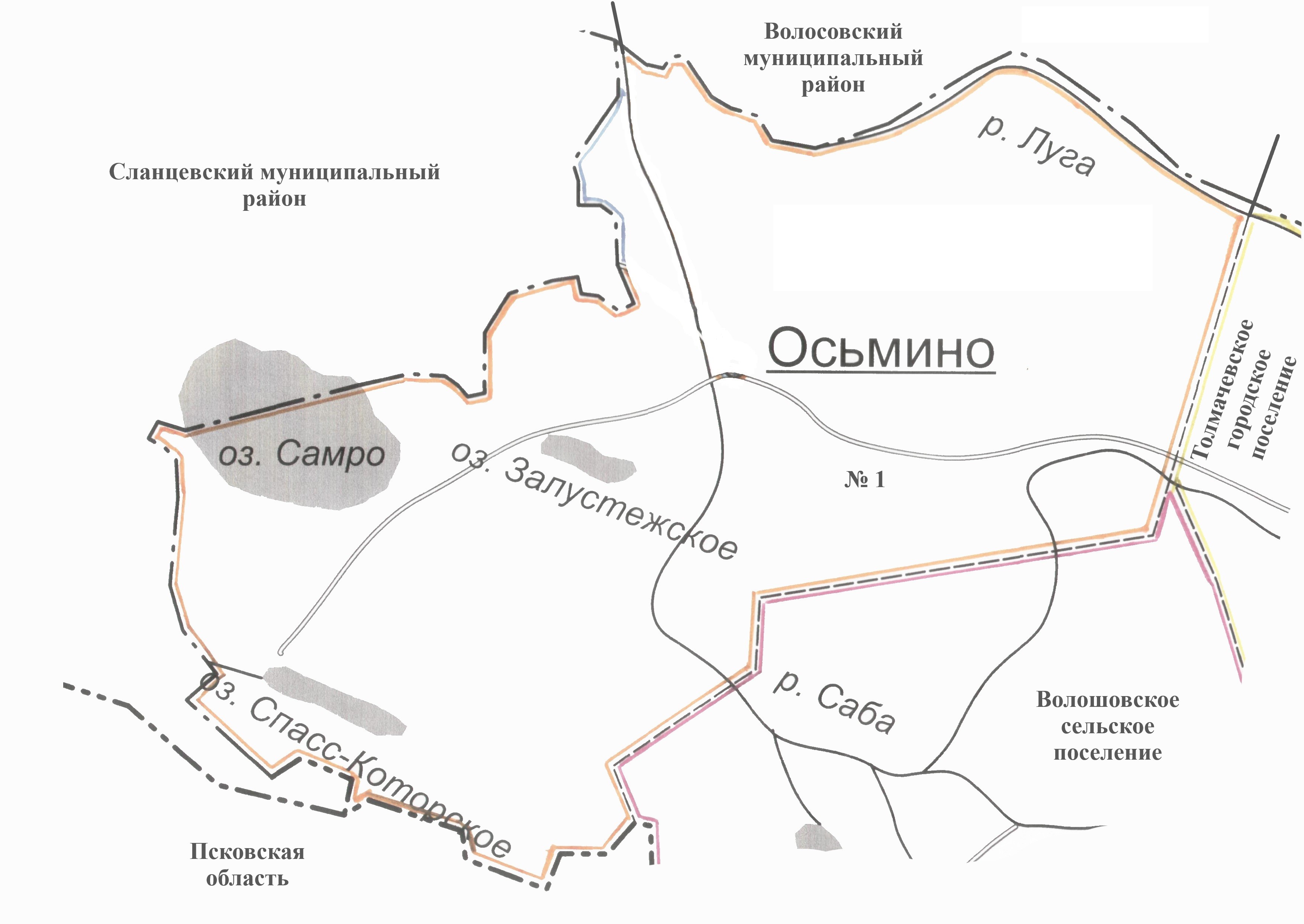 